МБОУ Чертковская СОШ №1Соснова Наталья Николаевна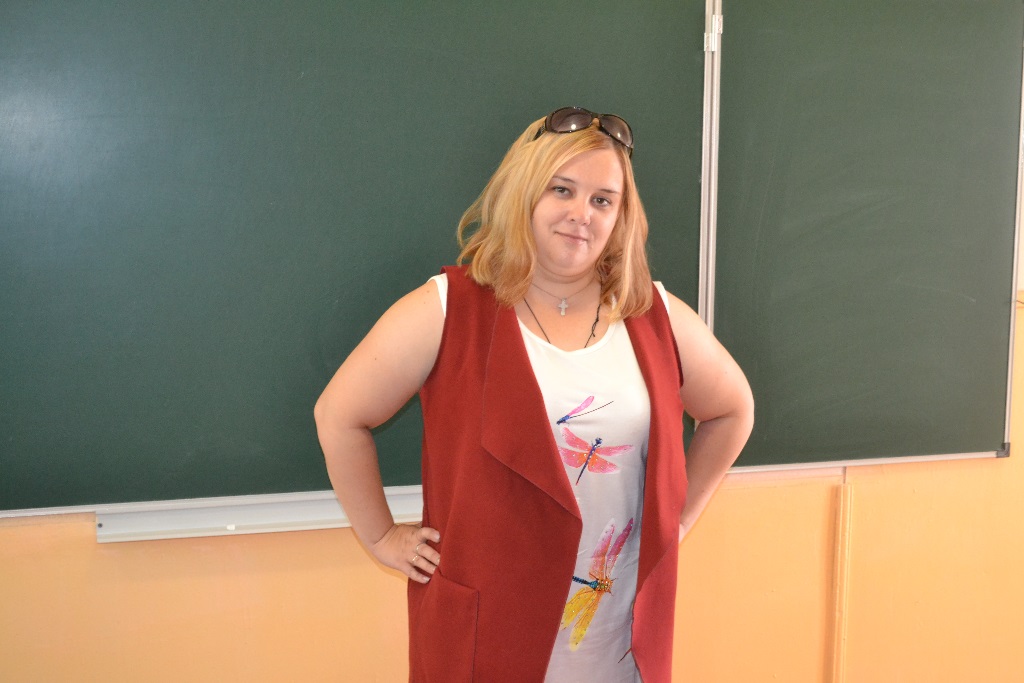 Гнатенко Антон Анатольевич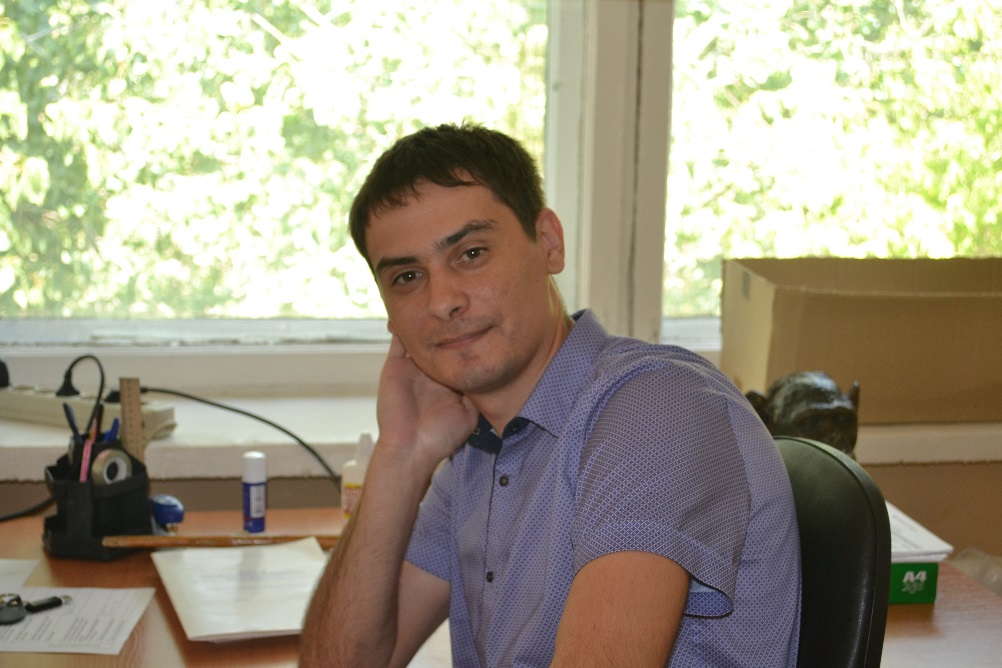 Бескровная Наталья Сергеевна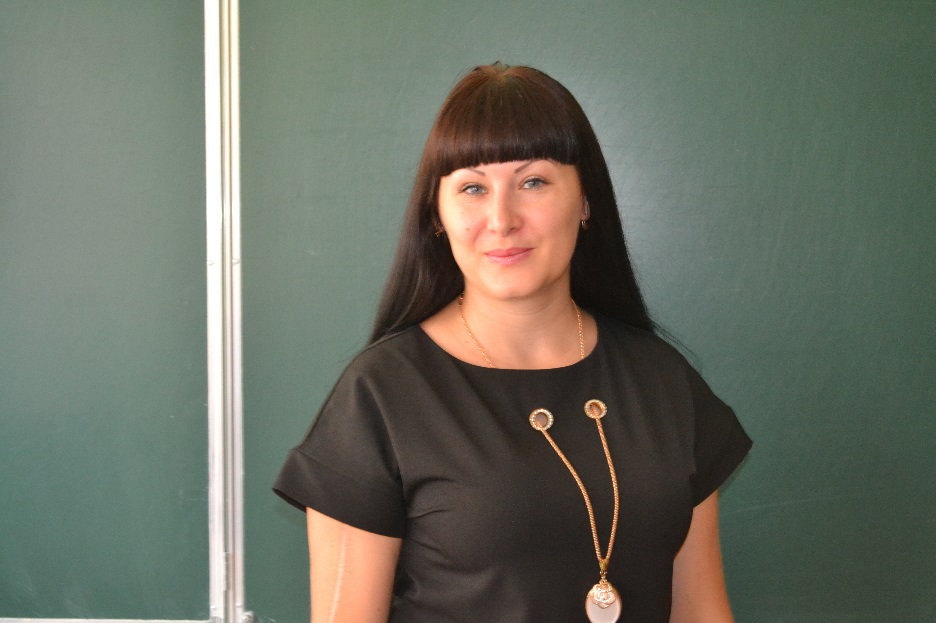 